Тема: Опасный газЦель: формирование представлений об опасностях бытового газа.Задачи: - ознакомить учащихся со способами обнаружения утечки газа, влиянием газа на человека; - научить мерам по предотвращению утечки газа, действиям после обнаружения утечки газа; - познакомить с признаками отравления газом и первой помощью при отравлении газом.Ход урокаОргмоментАктуализация знаний и умений учащихся«Мой дом — моя крепость» — гласит известная поговорка. Но даже в самой надежной «крепости» нас подстерегают множество опасностей: все больше появляется бытовых приборов, все сложнее становится домашняя аппаратура, постоянно расширяется «арсенал» химикатов бытового назначения.Беседа по вопросам- Какое место в квартире самое небезопасное?- Какие опасности таятся на кухне?- Какие плиты у вас в доме: электрические или газовые?- Почему плиты так называются?- Для чего предназначены кухонные плиты?Целемотивационный этап.Объявление темы урока и формулирование целей.На кухне у мамы – помощник отличный.Он синим цветком расцветает от  спички.                                       Ответ: ГазТы отгадай его скорей!Он легче жидкости своей;И если жидкость нагревать,Он может быстро улетать,Хоть этого не видит глаз,Все потому, что это ...                                      Ответ: ГазИзучение нового материалаПривычный для нас воздух, которым мы дышим, представляет собой смесь газов: кислорода, азота, углекислого газа и других. Особые газы используются в домашнем хозяйстве и на различных производствах. Из газов делают синтетические материалы. Некоторые типы автомобилей работают на газе.Газ, который использует человек в быту и на производстве, это природный газ. Природный газ — полезное ископаемое. Он образуется в недрах Земли и представляет смесь различных газов.Газ, как и огонь, помогает человеку, но в некоторых случаях он становится опасным:если произошла неконтролируемая его утечка;если много газа собралось в закрытом помещении. (опыт с воздушным  шариком)Давайте подробнее поговорим об опасных газах, наиболее распространённых в быту.Угарный газ губит много человеческих жизней при пожарах, а также в банях, дачных и сельских домах при неправильном пользовании печным отоплением. Он чрезвычайно ядовит, а так как не имеет запаха и цвета, не раздражает глаза — его трудно обнаружить. В жилище, в бане источником угарного газа становится неполное сгорание топлива в печах, преждевременное закрытие печной задвижки. Отравление угарным газом — более частая причина гибели людей при пожарах, чем огонь и высокая температура. Этот же газ является причиной гибели в холодное время года людей, греющихся в машине с включённым двигателем. Угарный газ образуется и при неполном сгорании бытового газа. Поэтому плохая вентиляция на кухне и в ванной (с газовой колонкой) также может привести к смерти. Угарный газ поднимается вверх, и, следовательно, в помещении, где скопился этот газ, надо передвигаться ползком.(Видеоролик «Угарный газ. Факторы…»)При отравлении любым газом у человека вначале начинает сильно болеть и кружиться голова, появляется шум в ушах. Затем темнеет в глазах, начинается тошнота. Если это происходит с тобой, нужно побыстрее уйти из данного помещения и сообщить взрослым о своём состоянии и возникшей опасности.При более сильном отравлении нарушается сознание, появляются мышечная слабость, сонливость. Возможны потеря сознания, судороги и смерть.Первая помощь пострадавшему от угарного или другого газа: немедленно вывести (вынести) его на улицу. При слабом дыхании или его остановке следует применить искусственное дыхание. Помогает в подобных случаях кратковременное вдыхание паров нашатырного спирта. Если у человека признаки сильного отравления, то надо срочно вызвать «Скорую помощь».(Видеоролик «Аптечка. Угарный газ»)Помимо угарного газа в выхлопах автомобилей содержится и скапливается вдоль автомагистралей и другой ядовитый газ — оксид азота. Поэтому лучше избегать прогулок по улицам с интенсивным движением и закрывать окна, выходящие на проезжую часть, особенно в часы пик. А также никогда не собирать грибы и ягоды около дорог, по которым часто ездят автомобили!Следует знать о ядовитом газе, образующемся в грунте — самом верхнем слое земной поверхности, и который может скапливаться в понижениях рельефа местности. Например, на старых свалках, в болотах, в канализационных колодцах, подвалах, шахтах. Этот газ также не имеет вкуса и запаха, он тяжелее воздуха. В таких случаях приближаться к потерпевшему надо в средствах защиты.Бытовой газ. Бытовой газ не имеет ни цвета, ни запаха. Поэтому в него добавляют сильно пахнущее вещество, придающее ему особый «газовый» запах. Благодаря ему мы можем обнаружить «утечку» газа.В природе существуют разные газы, обладающие разными свойствами: одни газы поднимаются вверх, а другие собираются внизу, у поверхности земли. Одни газы безвредны, другие опасны для жизни. Могут возникнуть ситуации, когда для спасения своей жизни, а также оказания помощи пострадавшему ты должен знать, с каким газом имеешь дело.(Видеоролик «Осторожно, газ.»)Бытовой газ может быть двух видов: магистральный газ, чаще используемый в крупных городах, и сжиженный газ в баллонах, состоящий из смеси двух газов — пропана и бутана. Пропан — легче воздуха и, значит, поднимается вверх; бутан — тяжелее и поэтому при утечке заполняет в первую очередь подвалы и подземные коммуникации.ФизкультминуткаА отчего происходит утечка газа?    (предположения детей) Причины утечки бытового газа:
- неисправность газовых труб, плит, колонок, баллонов;
- неправильная установка газового оборудования;
- слабое крепление резинового шланга между баллоном (трубой) и плитой;
- неполное закрытие крана газовой плиты;
- заливание огня газовой горелки выкипающей водой;
- задувание слабого огня сквозняком.(Видеоролик «О безопасном газе для детей»)Работа в группах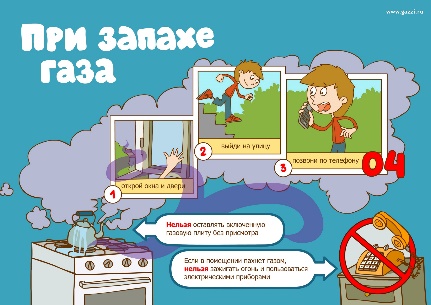 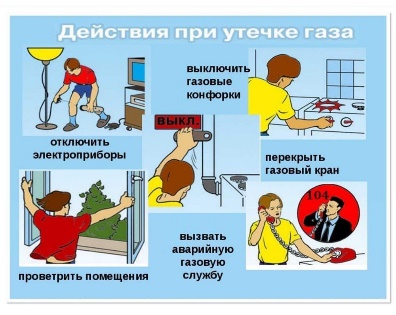 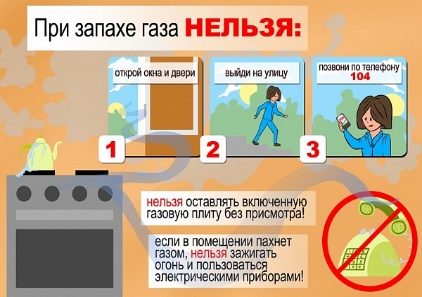 Рассмотреть рисунки и сказать, как нужно себя вести и что делать при утечке бытового газа     Запомни! При запахе бытового газа в доме или подъезде нельзя пользоваться электричеством: включать свет, звонить в электрозвонок, вызывать лифт, а также спичками и зажигалками. От любой искры может произойти взрыв газа во всём доме. Почувствовав запах газа, быстро открой двери и окна, чтобы сквозняком выдуло скопление ядовитого газа. Перекрой газовую трубу. Всё это нужно делать, задерживая дыхание и прикрывая рот и нос любой тканью. Если причина загазованности неясна и своими силами устранить её не удаётся, то следует быстро покинуть опасное место и вызвать аварийную газовую службу по телефону «104». Решение нестандартных задач детьми в группахМы готовились к празднику и мама постирала мою белую блузку. Затем включила газовую плиту и быстро высушила блузку над пламенем. Все ли мама сделала правильно? Объясните.(Нельзя сушить белье таким образом, так как может вспыхнуть пожар).- Можно ли использовать газовую плиту для обогрева помещений?( Нельзя, может возникнуть пожар).-Какого цвета должно быть пламя горелки, а какого – не должно быть? (Должно быть голубоватое или фиолетовое, но не должно быть красного и желтоватого цвета).- Что нужно сделать, если пламя выбивается из–под кастрюли? (Уменьшить краником пламя).- Когда разогреваешь обед на газовой плите, можно ли отойти и оставить ее без присмотра? Почему? (Нет, можно залить конфорку пищей и пламя погаснет и произойдет утечка газа).-можно ли при запахе газа в доме пользоваться спичками, электроприборами? Почему? (Нет, может произойти взрыв газа).- Что нужно сделать, если в доме запахло газом? (Закрыть все краники на плите и перед ней; проветрить помещение; если причина загазованности неясна или своими силами справиться не удается, надо вызвать газовую службу и покинуть опасное место).Закрепление учебного материалаТестЕсли человек почувствовал признаки отравления газом, что он должен делать?быстро уйти из опасного меставызвать спасателейвыпить молокоЧто надо сделать спасателю, если человек отравился угарным или бытовым газом?дать горячее питьёпромыть желудокбыстро вывести или вынести пострадавшего на свежий воздухЧто ты должен сделать, если ты почувствовал дома запах газа?быстро проветрить помещениеперекрыть газовую трубувызвать аварийную газовую службупокинуть опасное местоКакой цвет пламени у бытового газа, если он сгорает полностью?голубойкрасныйжелтыйГде скапливается угарный газ в закрытом помещении?около полаподнимается вверхвдоль стенпроверка теста  8. Рефлексия-Какой теме было посвящено наше мероприятие?   Мы надеемся, что вы всегда будете помнить правила пользования газом, будете строго следовать этим правилам, учить младших братьев и сестер правильно пользоваться газом, а иногда напоминать их и взрослым.Результатом утечки газа могут быть взрыв, пожар и отравление людей.Если ты самостоятельно разогреваешь еду или готовишь, не отходи далеко от газовой плиты и следи за газовой горелкой.Очень важно обеспечить в помещении, где установлена газовая плита, хорошую вентиляцию. Если нет вытяжной установки, то при длительной работе газовой плиты нужно всегда держать форточку или окно приоткрытыми. При наличии в кухне вентиляционного отверстия необходимо следить за чистотой фильтра, установленного в нём, так как он постепенно забивается пылью и копотью.Знай, что пламя горящего газа должно быть ровным, голубого цвета. Если же оно красное или жёлтое, а на посуде появился нагар — газ сгорает неполностью. Надо вызвать мастера.ФизминуткаВопросыКакие ты знаешь опасные газы?В какой части закрытого помещения скапливается угарный газ? Почему?Что должен сделать человек, если он почувствовал признаки отравления газом?В какую службу спасения необходимо обратиться при утечке бытового газа?Что нельзя делать при утечке бытового газа в квартире или в другом закрытом помещении?Ситуационная задача.Миша пришёл домой и почувствовал запах газа. Он сразу же пошёл на кухню и включил свет... Правильно ли поступил Миша?Как помочь человеку, если он отравился бытовым или угарным газом?Где и при каких условиях в повседневной жизни можно встретиться с угарным газом?Подведение итоговод классного часаI. Постановка проблемной ситуации.Учитель: И сегодня невозможно представить нашу жизнь без природного газа – «голубая конфорка» изменила быт, условия жизни людей. Газ – это источник тепла, энергии для нефтехимической промышленности.II. Беседа о газеНо, к сожалению, зачастую многие жители, кто уже использует природный газ в своих домах, забывают, что необходимо знать и строго соблюдать правила пользования газом. Поэтому последнее время в нашей стране происходит много несчастных случаев, связанных с неправильным обращением людей с газом.-Как вы думаете, что объединяет все эти предметы. (Работают на газу)- А газ человеку друг или враг?- Но газ тоже может стать для человека враждебной силой.– Если на плите вдруг погас огонь, а газ из конфорки всё идёт – это очень опасно! Как вы думаете почему? (им можно отравиться, скопившись на кухне, газ может взорваться).– Посмотрите к каким ужасным последствиям приводит взрыв бытового газа.Если ты почувствовал запах газа в квартире, помни:Газовой службы телефон – 04. 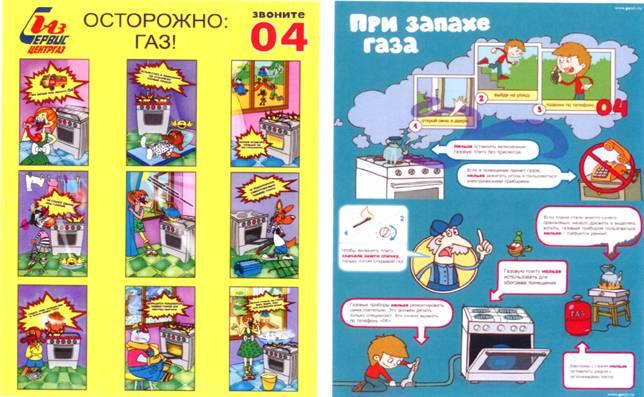 4. Чтобы спасти пострадавшего, нужно действовать быстро и решительно. Надо помочь пострадавшему из загазованного помещения на свежий воздух. Войдя в квартиру, закрыв предварительно рот мокрой тряпкой, открыть окна и двери. Помните: включение и выключение электроприборов крайне опасно, если произошла утечка газа, надо срочно вызвать газовую службу по телефону «04».Соблюдайте правила пожарной безопасности! Будьте здоровыми!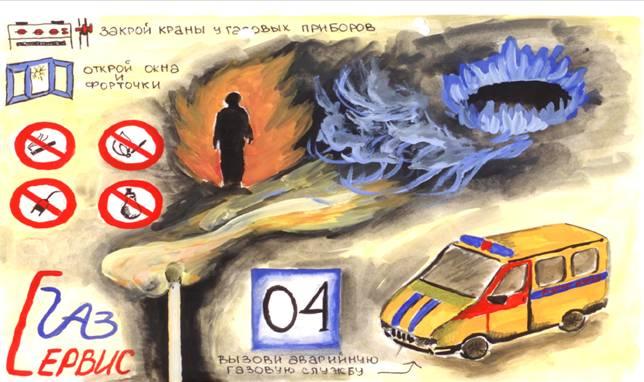 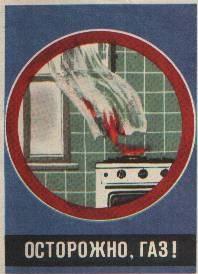 III. Практическая частьУчитель: Ребята, а знаете ли вы Правила пользования газом?(викторина по правилам пользования газом)1.Викторина.-Что нужно сделать, окончив пользоваться газом? (Закрыть краны на плите и перед ней).-Можно ли спать и отдыхать в комнате, где установлена газовая плита? Почему? (Нет, можно отравиться газом).1.Правила пользования бытовым газом.Первый: Перед пользованием плитой необходимо проветрить помещение и убедиться, что все краны перед горелками (на плите) и горелкой духовки закрыты, и только в этом случае следует открыть кран на газопроводе.Второй: Зажженную спичку нужно поднести к горелке, затем открыть краник включаемой горелки, при этом газ должен загораться во всех отверстиях колпачка горелки.Третий: Когда содержимое посуды закипит, пламя нужно убавить если оставить большое пламя, то это повлечет за собой бесполезный расход газа, не ускорив приготовление пищи.Четвертый: По окончании пользования горелкой нужно закрыть ее краник.Пятый: Перед зажиганием горелки духовки, духовку необходимо проветрить путем резкого открытия и закрытия дверцы духовки (3-5 раз).Шестой: Плиту необходимо содержать в чистоте, не допуская ее засорения пролитой пищей и т. Д. При загрязнении газ будет сгорать не полностью, с выделением отравляющего угарного газа.2.Игра «Запрещается-разрешается»Я называю основные требования пожарной безопасности, если это запрещается – вы встаёте, если разрешается – сидите.-Бросать горящие спички в помещениях.-Защищать дом от пожара.-Небрежно, беспечно обращаться с огнём.-Кричать и звать на помощь взрослых.-Оставлять без присмотра включенные в сеть электронагревательные приборы.-Дышать через мокрое полотенце.3.Решение ситуационных задач по подготовке к действиям при пожаре.1. Если ночью вы просыпаетесь в задымленной комнате, ваши первые действия:1) лежать в кровати и звать о помощи;2) скатиться с кровати и ползти к двери;3) встать и бежать из комнаты.2. Что делать, если вы не можете открыть окно, чтобы позвать на помощь, когда дом в огне:1) ползти в другую комнату;2) стучать в окно;3) разбить окно.3. Что делать, если вы отрезаны от выхода огнем и дымом:1) переползти в ближайшую комнату и закрыть дверь за собой;2) попытаться спуститься вниз;3) убежать в дальнюю комнату.4. Зачем нужно затыкать щель под дверью, если за ней пожар:1) прекратить шум огня;2) прекратить доступ дыма в комнату;3) прекратить доступ жара из-под двери.5. Kaк определить, что за закрытой дверью пожар:1) открыть дверь и посмотреть;2) позвать маму или папу посмотреть;3) потрогать дверь тыльной стороной ладони.6. Придя домой поздно вечером, вы почувствовали запах газа. Вы:1) включите свет и позвоните по телефону «04»;2) сообщите соседям и от них позвоните в газовую службу;3) откроете окна, перекроете газ. Если запах газа не улетучится, позвоните от соседей по телефону «04».8.Следующая ситуация: дети зовут на помощь, у них в доме запахло газом.«04» помнить нужно!Это газовая служба!В доме газовые печки,Опасайся друг утечки!Запах газа есть в квартире –Окна настежь распахни,В службу газа «04»,Поскорее позвони!Назови им адрес точно.Приезжает газовая служба.